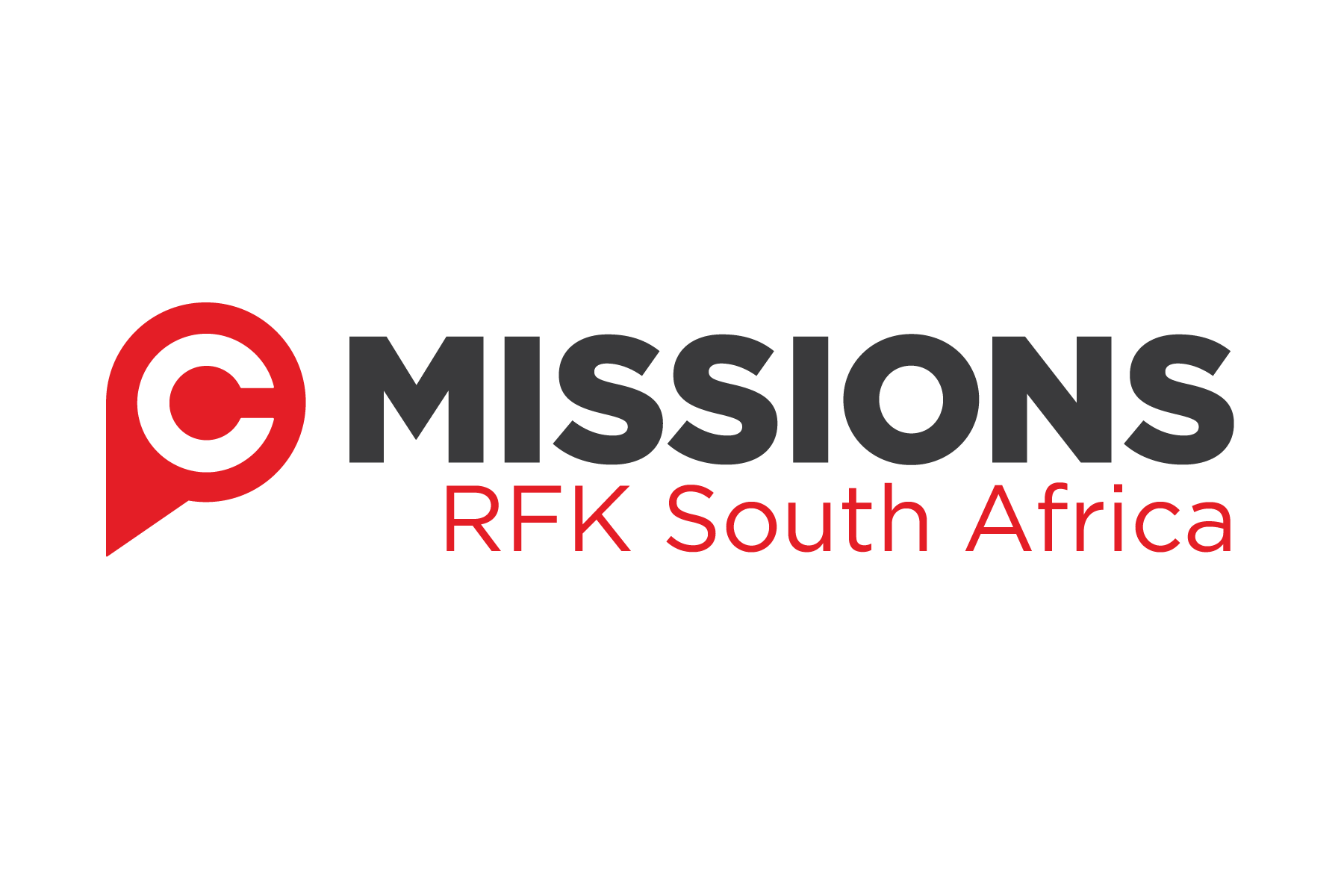 June 12th – 24th, 2019First and Last Name: ________________________________________________________________________ Address: _________________________________	Best Contact Phone: ______________________________City: ______________________ Zip: ___________	Best Contact Email: _______________________________Birthday: _________________ Age: ___________   Marital Status: ___________________________________Do you have a current passport? 		Yes 	No      		If yes, please attach a copy. Full name (first, middle, last) as it appears, or will appear, on passport: __________________________________________________________________________________________Do you have a current drivers license? 	Yes	No		If yes, please attach a copy. High School Name: ___________________________________________ Date of Graduation: _____________College Name and Major:  _____________________________________ Date of Graduation: _____________Occupation: ______________________________________________________________________________ Name of Employer: _____________________________ Numbers of years employed there: _____________How long have you lived in Nebraska:  _______ years and ________ months. If you have lived in Nebraska for less than one year, list your complete addresses for the last five years: Were you a victim of abuse, neglect or abandonment as a minor? 	Yes	NoIf yes, please give a brief clarification. If you would prefer to discuss it in person, please note that. Have you experienced, or are you currently experiencing, any major physical or mental health issues that may affect your ability to travel/serve on a missions team? If so, please explain:Describe why you would like to go on this trip/be a counselor for abused and neglected kids: Have you committed your life to Jesus? 	Yes 	No	If yes, where and when: _____________________Describe your faith journey:Describe your connection to Christ Place: Have you participated in Royal Family Kids Camp Before? If yes, in what position and for how many years?Have you been on a mission trip before?     Yes     No If yes, describe any previous missions experience(s): Building team relationships and unity is one of our values. While there are no perfect people, we believe it is important for a person to identify areas in which they want to grow. Please choose a number that best describes your perception of how well you live out the following characteristics:Please circle all the words below which you believe accurately describe you:	Timid	Gentle	Impatient	Modest	Nervous	Loving	Tactful	Mature	Sarcastic	Patient	Angry	Deliberate	Congenial	Compassionate	Stubborn	Kind	Studious	Selfish	Secure	Considerate	Abrasive	Trustworthy	Motivated	Verbal	Organized	Impulsive	Intelligent	Insecure	RelaxedList below, three strengths and three weaknesses you have in working with children (please be specific)Strengths1._____________________________________________________________________________________2._____________________________________________________________________________________3._____________________________________________________________________________________Weaknesses1._____________________________________________________________________________________2._____________________________________________________________________________________3._____________________________________________________________________________________Personal References: Please list two mature Christians who are not related to you:Name: __________________________ Relationship: _________________ Phone Number: ________________Name: __________________________ Relationship: _________________ Phone Number: ________________If your records have been expunged pursuant to applicable law, you are not required to answer yes to the following questions. If you are unsure whether to answer yes, we strongly suggest that you answer yes and fully disclose all incidents to avoid any future risk of embarrassment upon disclosure.Have you ever been convicted of or pleaded guilty to any crimes (including crimes of record which have been expunged and pleas of 'no contest'), including municipal, state and federal?( )  Yes  ( )  No Have you ever been placed on probation, received a Suspended Execution, Suspended Sentence or Suspended Imposition of Sentence for any offense involving a minor child (a child under 18), or been placed on ANY local, state, or federal sexual registry?( )  Yes  ( )  No Have you ever been sued in a civil court of law where the allegations in the suit involved illegal, inappropriate, or sexual conduct or contact with a minor child?( )  Yes  ( )  No Have you ever been subject to any court order involving any sexual, physical or verbal abuse including but not limited to any domestic violence or civil harassment injunction or protective order? ( )  Yes  ( )  No Have you ever resigned, been terminated or been asked to resign from a position, whether paid or as a volunteer, due to a complaint(s) of sexual, physical or verbal abuse of minors?( )  Yes  ( )  No I understand that RFK maintains strict policies against any form of child abuse, and that violation of these policies may be cause for dismissal. Child abuse is punishable by law, and RFK is bound by law to report allegations of abuse or any inappropriate sexual contact to the proper authorities. ALL reporting is kept confidential, by law. All volunteers must commit to immediately report any behavior that seems suspicious, questionable, abusive or inappropriate between: child-to-child, staff-to-child, and staff-to-staff. If YOU are struggling with a sexual attraction to children, please opt out of service in RFK or any other child-serving organization, and seek help. One option is: “Hope for the Heart” at (800) 488-HOPE (4673) or www.hopefortheheart.org.I understand that I will be required to submit to a background check as a condition of acceptance as a volunteer, and that unsatisfactory results, refusal to cooperate, or any attempt to affect the results of these background checks will result in me being removed as a volunteer or volunteer applicant. I hereby certify that all of the information provided by me in this Application (or in any other accompanying or required documents) is correct, accurate and complete to the best of my knowledge.  I understand that the falsification, misrepresentation or omission of any facts in these documents may (or will) be cause for the denial of acceptance as a volunteer, or immediate removal as a volunteer, regardless of the timing or circumstances of discovery.In consideration of the receipt and evaluation of this Application by the sponsoring Church or RFK Camp Leadership, I hereby authorize you to contact any references, churches, youth groups, schools attended, former and present employers, charities, courts, and any other person, agency, or organization that may have information about me, and for them to provide to you such information (including opinions) that they may have regarding my character and fitness for working with children; I hereby release any such references, churches, youth groups, schools attended, former and present employers, charities, courts, and any other person, agency or organization who may have provided information about me, including record custodians, both collectively and individually, from any and all liability for damages of whatever kind or nature which may at any time result to me, my heirs, or family, on account of compliance or any attempts to comply with this authorization.  I also agree to hold RFK, the sponsoring church and RFK Camp Leadership harmless from any damages created by my unwarranted attempt to collect damages for providing information described above. I waive any right that I may have to inspect any information provided about me or by any person or organization identified by me in the Application process.  I understand that submission of an application does not guarantee me acceptance as a volunteer.  I further understand that should the RFK Leadership extend an offer to me as a volunteer, it is for no specific duration and may be revoked by either the sponsoring church, the RFK Camp Leadership, or me at any time, with or without cause. I understand that none of the documents, policies, procedures, actions, statements of RFK, the sponsoring church, the RFK Leadership or their representatives and agents used during the volunteer application process is deemed a contract, real or implied.  If accepted as a volunteer, I agree to conform to the rules, regulations, policies, and procedures of RFK while serving as a volunteer, and understand that such compliance is a condition of remaining a volunteer.I have carefully read the above Application and this Acknowledgement and Release, and know and understand its contents; I also know the above is a legally binding agreement. I sign this Application and Release of my own free will. ____________________________  		______________________________		_________________Print Name					Signature					DateApplications can be returned to the Info Center or the Church Office, Monday-Friday from 8am-4:30pm. For questions please contact CP Missions Pastor, Ashley Woodman, at awoodman@christplace.church.Contact InformationBackground InformationMinistry and Leadership BackgroundTeam RelationshipsCharacteristic Do well              ImprovingFlexible…when things don’t go as planned5         4         3         2         1 Teachable…following the direction of others5         4         3         2         1Accepting…for all kinds of people 5         4         3         2         1Servant heart…willing to do anything needed5         4         3         2         1Criminal Background Check Information Representations and Release